BEST Growth Hub workshop programmeJanuary-March 2017 These free business support workshops are fully funded by BEST Growth Hub and are being delivered by Ignite Business in partnership with NWES and Colbea. The schedule for the online webinars will follow soon.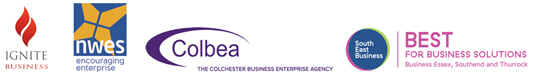 Build a Wordpress WebsiteThis practical 2 part workshop will enable you to choose your own hosting and provider to support your website, and teach you how to manage and create all content. At the end of this 2 part workshop you will have been able to create a few pages for your website and have the ability to add further pages when you need them. Before attending this workshop you must attend the ‘What Makes a Good Website’ online workshop as this is a pre-requisite.  You will need to bring a laptop to the sessions. We are able to provide some spare laptops on request.ChelmsfordDate: 26th January & 2nd FebruaryTime: 1pm-4pmVenue: Waterhouse Business CentreBooking link: http://ignitebusiness.org/workshops/websiteLoughtonDate: 9th February & 16th FebruaryTime: 1pm-4pmVenue: Epping Forest CollegeBooking link: http://ignitebusiness.org/workshops/wordpressBasildonDate: 28th February & 7th MarchTime: 1pm-4pmVenue: The Basildon CentreBooking link: http://ignitebusiness.org/workshops/buildawebsiteBraintreeDate: 22nd March & 29th MarchTime: 1pm-4pmVenue: Ignite HouseBooking link: http://ignitebusiness.org/workshops/website-2Customer Service & Selling Without SellingThis workshop is for anyone who deals with customers and wants to improve their service levels. We believe that customer service and sales go hand in hand, in fact you can’t have one without the other. This workshop will take attendees through how to implement best practices in to their business to help improve sales and customer satisfaction. StanstedDate: 2nd FebruaryTime: 9:30am-12:30pmVenue: Stansted Hilton HotelBooking link: http://ignitebusiness.org/workshops/customer-2BrentwoodDate: 7th FebruaryTime: 9:30am-12:30pmVenue: Brentwood CouncilBooking link: http://ignitebusiness.org/workshops/customerSouthendDate: 9th MarchTime: 9:30am-12:30pmVenue: The Hive Enterprise CentreBooking link: http://ignitebusiness.org/workshops/customer-3ClactonDate: 23rd MarchTime: 9:30am-12:30pmVenue: Essex Enterprise Centre, ClactonBooking link: http://ignitebusiness.org/workshops/customer-4E-Newsletters for Business – BeginnersThis practical workshop will take you through e-newsletters for business and using MailChimp, you will be shown  how to set up a template and send using a free option along with other tips to get you keeping in touch with your mailing list more effectively. You will need to bring a laptop to the workshop and have set up a mailchimp account to use during the session. We are able to provide some spare laptops on request.RayleighDate: 3rd FebruaryTime: 9:30am-12:30pmVenue: Rayleigh Civic SuiteBooking link: http://ignitebusiness.org/workshops/e-newslettersChelmsfordDate: 1st MarchTime: 9:30am-12:30pmVenue: Waterhouse Business CentreBooking link: http://ignitebusiness.org/workshops/e-newsletters-2Saffron WaldenDate: 20th MarchTime: 1pm-4pmVenue: Saffron Walden Golf ClubBooking link: http://ignitebusiness.org/workshops/e-newsletters-3Facebook for Business – BeginnersIn this practical workshop you will learn how to set up a business page, how to get likes, what to post and when and what the other options are for a business to get noticed. You will need to bring a laptop to the workshop and have set up a business page to use in the session. We are able to provide some spare laptops on request.HadleighDate: 26th JanuaryTime: 1pm-4pmVenue: Salvation Army Training CentreBooking link: http://ignitebusiness.org/workshops/facebook-3ClactonDate: 1st FebruaryTime: 1pm-4pmVenue: Essex Enterprise Centre  Booking link: http://ignitebusiness.org/workshops/facebook-2MaldonDate: 22nd FebruaryTime: 1pm-4pmVenue: Maldon Town HallBooking link: http://ignitebusiness.org/workshops/facebookFunding & Alternative FundingThis 3 hour workshop will give you an understanding of how to gain funding from both traditional methods and new methods such as crowd funding. The workshop aims to help attendees have a clearer picture of the funding landscape and what options will be most suitable for their business requirements.ClactonDate: 30th JanuaryTime: 1pm-4pmVenue: Essex Enterprise CentreBooking link: http://ignitebusiness.org/workshops/funding-2BrentwoodDate: 21st FebruaryTime: 9:30am-12:30pmVenue: Brentwood CouncilBooking link: http://ignitebusiness.org/workshops/fundingGraysDate: 24th FebruaryTime: 9:30am-12:30pmVenue: Old Courthouse, GraysBooking link: http://ignitebusiness.org/workshops/funding-3IT for Business – BeginnersA 3 hour practical workshop taking you through Outlook, Excel, Word, Powerpoint and  being mobile. The workshop will help you use your IT more effectively to support your business. You will need to bring a laptop to use for the workshop and have Microsoft Office 2011 or above on your laptop to use in the session, it is not ideal for people using Office 365. We are able to provide some spare laptops on request.HarlowDate: 6th FebruaryTime: 1pm-4pmVenue: Harlow Enterprise HubBooking link: http://ignitebusiness.org/workshops/itbusinessRayleighDate: 13th MarchTime: 1pm-4pmVenue: Rayleigh Civic SuiteBooking link: http://ignitebusiness.org/workshops/businessitMaldonDate: 15th MarchTime: 1pm-4pmVenue: Maldon Town HallBooking link: http://ignitebusiness.org/workshops/businessit-2LinkedIn for Business – Beginners In this practical workshop you will be able to optimise your personal profile and make it do more for you than just acting like an online CV. You will also learn how to use companies and groups. You will need to bring a laptop to the workshop and have set up a profile on LinkedIn to use in the session. We are able to provide some spare laptops on request.ChelmsfordDate: 23rd FebruaryTime: 2pm-5pmVenue: Waterhouse Business CentreBooking link: http://ignitebusiness.org/workshops/linkedin-2HarlowDate: 2nd MarchTime: 9:30am-12:30pmVenue: Harlow Enterprise HubBooking link: http://ignitebusiness.org/workshops/linkedin-3ColchesterDate: 9th MarchTime: 9:30am-12:30pmVenue: Central BICBooking link: http://ignitebusiness.org/workshops/linkedinProject & Event Management - BeginnersThis workshop is for anyone who wants to improve their skills for project and event management.The workshop will cover: What is involved in managing and running a successful event or projectThe life cycle of a project or eventFundamental event and project management tools and techniquesGuidelines and tipsPlanning and budgetingTimings and risk managementStrategic planningSouthendDate: 24th JanuaryTime: 9:30am-12:30pmVenue: The Hive Enterprise CentreBooking link: http://ignitebusiness.org/workshops/project-3HarlowDate: 16th FebruaryTime: 9:30am-12:30pmVenue: Harlow Enterprise HubBooking link: http://ignitebusiness.org/workshops/project-4 BrentwoodDate: 28th FebruaryTime: 9:30am-12:30pmVenue: Brentwood CouncilBooking link: http://ignitebusiness.org/workshops/project-2Practical PR & MarketingA 3 hour workshop for anyone who owns or works for a small business and needs to market and promote their product/s or service in an effective way.  From this workshop attendees will take away some practical ideas that they can implement themselves to help make their marketing and PR more effective.RayleighDate: 20th FebruaryTime: 1pm-4pmVenue: Rayleigh Civic SuiteBooking link: http://ignitebusiness.org/workshops/prmarketing-2StanstedDate: 24th FebruaryTime: 1pm-4pmVenue: Hilton HotelBooking link: http://ignitebusiness.org/workshops/prmarketing-3BrentwoodDate: 7th MarchTime: 9:30am-12:30pmVenue: Brentwood CouncilBooking link: http://ignitebusiness.org/workshops/prmarketingClactonDate: 15th MarchTime: 1pm-4pmVenue: Essex Enterprise CentreBooking link: http://ignitebusiness.org/workshops/prmarketing-4Presenting & PitchingA 3 hour workshop for anyone who owns or works for a small business and needs to be able to present to 1 or many people. The workshop will take you through putting together an elevator pitch and how to feel more confident when speaking and presenting.Saffron WaldenDate: 27th JanuaryTime: 9:30am-12:30pmVenue: Saffron Walden Golf ClubBooking link: http://ignitebusiness.org/workshops/presenting-pitching-2BraintreeDate: 23rd FebruaryTime: 9:30am-12:30pmVenue: Ignite HouseBooking link: http://ignitebusiness.org/workshops/presenting-pitchingMaldonDate: 15th March Time: 9:30am-12:30pmVenue: Maldon Town HallBooking link: http://ignitebusiness.org/workshops/presenting-pitching-3Search Engine Optimisation (SEO)You will gain an understanding of the current basic SEO principles and how to start making a difference to your website and brand.ChelmsfordDate: 26th JanuaryTime: 9:30am-12:30pmVenue: Waterhouse Business CentreBooking link: http://ignitebusiness.org/workshops/seo-4LoughtonDate: 9th FebruaryTime: 9:30am-12:30pmVenue: Epping Forest CollegeBooking link: http://ignitebusiness.org/workshops/seo-3BasildonDate: 28th FebruaryTime: 9:30am-12:30pmVenue: The Basildon CentreBooking link: http://ignitebusiness.org/workshops/seoBraintreeDate: 22nd MarchTime: 9:30am-12:30pmVenue: Ignite HouseBooking link: http://ignitebusiness.org/workshops/seo-2Start Your Business In A DayThis workshop is for anyone who is considering starting up a business or has business idea.Areas the workshop will cover:CustomerMarket and competitionFinance, cash flow, HMRCPricing and profitMarketingOutcome: Attendees will have worked through their business ideas and be in a position to start building their Business Plan to get their idea moving.BasildonDate: 27th JanuaryTime: 9:30am-4pmVenue: The Basildon CentreBooking link: http://ignitebusiness.org/workshops/startupinaday BraintreeDate: 7th FebruaryTime: 9:30am-4pmVenue: The Corner HouseBooking link: http://ignitebusiness.org/workshops/startupinaday-2HadleighDate: 10th FebruaryTime: 9:30am-4pmVenue: Salvation Army Training Centre, HadleighBooking link: http://ignitebusiness.org/workshops/startupinaday-3Saffron WaldenDate: 21st FebruaryTime: 9:30am-4pmVenue: Saffron Walden Golf ClubBooking link: http://ignitebusiness.org/workshops/startupEppingDate: 6th MarchTime: 9:30am-4pmVenue: The Bell Hotel, EppingBooking link: http://ignitebusiness.org/workshops/startupinaday-4ColchesterDate:14th MarchTime: 9:30am-4pmVenue: Central BIC, ColchesterBooking link: http://ignitebusiness.org/workshops/startupinaday-6GraysDate: 17th MarchTime: 9:30am-4pmVenue: Old Courthouse, GraysBooking link: http://ignitebusiness.org/workshops/startupinaday-5Time ManagementThis workshop is designed to make you more aware about the techniques available to make your day and business more efficient and cost effective.MaldonDate: 31st JanuaryTime: 1pm-4pmVenue: Maldon Town HallBooking link: http://ignitebusiness.org/workshops/timemanagement-3ColchesterDate: 15th FebruaryTime: 9:30am-12:30pmVenue: Central BICBooking link: http://ignitebusiness.org/workshops/timemanagement-2HadleighDate: 28th MarchTime: 9:30am-12:30pmVenue: Salvation Army Training Centre, HadleighBooking link: http://ignitebusiness.org/workshops/timemanagement-4Twitter for Business – BeginnersIn this practical 3 hour session, aimed at SMEs and start-ups, you will learn you need to know to get your business started on Twitter, including what your profile should include, what to tweet and when plus how to get followers and noticed. You will need to bring a laptop to the workshop and have set up a Twitter account to use in the session. We are able to provide some spare laptops on request.ColchesterDate: 8th FebruaryTime: 9:30am-12:30pmVenue: Central BIC, ColchesterBooking link: http://ignitebusiness.org/workshops/twitter-3HarlowDate: 27th FebruaryTime: 1pm-4pmVenue: Harlow Enterprise HubBooking link: http://ignitebusiness.org/workshops/twitter-2 BasildonDate: 21st MarchTime: 9:30am-12:30pmVenue: The Basildon CentreBooking link: http://ignitebusiness.org/workshops/twitterCANDIDATE ELIGIBILITY:·         On completion of this workshop you will be automatically referred to one of the BEST Growth Hub Navigators, who will be able to signpost you to further advice and any training that you might require.·         Each individual may attend workshops up to a maximum of 21 hours in total.·         Delegates may take part in as many online training workshops as they like as these do not count toward their overall hours.·         Each business can send a maximum of 2 members of staff on each course.·         In order to qualify for a place on the course, the employer/business must be based in Essex.           ·         Please note that the workshop may not take place if there are not a minimum number of attendees.·         Ignite Business Enterprise Limited will share information with Local Authorities and the BEST Growth Hub. The BEST Growth Hub, as the funders of the business support courses, may share your details with the Department for BEIS & your Local Authority, this may be used to facilitate the delivery and management of the services being provided.About the Funder:BEST Growth Hub: BEST Growth Hub was launched in October 2015 to function as a ‘one-stop shop’ for business support such as: access to training, finance, marketing and local authority services. It aims to improve and simplify the Essex business support landscape and increase the overall take-up of business support. For more information please visit: www.BESTGrowthHub.org.ukAbout NWES, COLBEA and Ignite, the partners delivering the BEST Growth Hub Business Support and Start Up Workshops:NWES is an Enterprise Agency that provides business advice, training, funding and managed office space in Essex and the rest of the East of England. Established in 1982 NWES manages business enterprise centres in Harlow and Grays that are hubs for the local business community, providing its wide range of business support services. Regular support is also provided to businesses in Basildon, Colchester, Chelmsford and Southend with outreach support available in the rest of Essex. NWES is a national SFEDI Centre of Excellence in business support and its team focus on helping businesses to set-up, survive and grow. As a national Start-up Loan delivery partner they are able to support businesses in their first two years with finance and they manage a local grant scheme to assist SME’s across Essex that can contribute to capital costs. www.nwes.org.uk Colbea is an award winning Enterprise Agency based in Colchester covering Colchester & Tendering, with a significant track record in supporting new businesses with innovative new ideas. We have provided thousands of business support services each year since 1982. In 2015 we assisted in the creation of 150 new businesses by delivering impartial, confidential and expert business advice to our clients.Colbea has a well-established track record of engaging with local business communities, generating demand for advisory and training services and delivering results against exacting contract targets. Our work extends throughout the business community via partnership links with local Councils, UKTI, UKBI, Chambers of Commerce, LEP’s, the Prince’s Trust and many other support organisations. We work alongside other service providers to achieve the best outcomes for our clients and have established working relationships with a wide range of organisations supporting enterprise development, as well as other organisations in the social, voluntary, charitable, educational and local government sectors. www.colbea.co.ukIgnite Business are also an award winning Enterprise Agency, this year being a finalist for the Enterprise Support Agency of the Year from the National Enterprise Network. A BEIS (Department for Business Energy and Industrial Strategy) Approved Enterprise Agency with over 30 years of supporting new starts and existing businesses, Self Employed, Entrepreneurs and Freelancers.Having a well-established Enterprise Centre in Braintree, Ignite covers the Braintree and Uttlesford Areas of Essex but is not restricted in doing so and will assist if required any Essex Business. Ignite provide business advice, support and training to all types of business and offer practical face to face support with real people. www.ignitebusiness.org